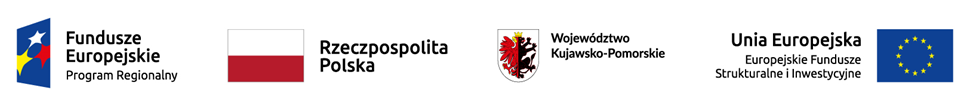 												Załącznik numer 1 do Ogłoszenia o naborze wniosków nr 1/2018								Karta oceny i wyboru projektów według lokalnych kryteriów wyboru realizowana przez Stowarzyszenie „Lokalna Grupa Działania Pojezierze Brodnickie” w ramach EFRR dla osi 7, działanie 7.1: Rozwój lokalny Kierowany przez Społeczność objętego Regionalnym Programem Operacyjnym Województwa Kujawsko-Pomorskiego na lata 2014 - 2020 dla przedsięwzięcia w ramach LSR: Działania infrastrukturalne przyczyniające się do rewitalizacji społeczno-gospodarczej miejscowości wiejskich - w szczególności o dużej koncentracji negatywnych zjawisk społecznych - zmierzające do ożywienia społeczno-gospodarczego danego obszaru i poprawy warunków uczestnictwa osób zamieszkujących obszary problemowe w życiu społecznym i gospodarczym. Operacja jest wybrana, gdy uzyska co najmniej 40% punktów / tzn. 6 pkt. / z maksymalnej ilości punktów wynoszącej 15.Lp.Rodzaj kryterium wyboru projektuOpis kryteriumOcena punktowaŹródło weryfikacji kryteriumPrzyznane punkty i uzasadnienie1Projekt ma bezpośredni wpływ na rozwój turystyki.   Kryterium premiuje realizację projektów które mają bezpośredni wpływ na rozwój turystyki na obszarze LSR poprzez infrastrukturę turystyczną, rekreacyjną lub kulturową. Kryterium punktowane jest jeśli projekt dotyczyć będzie infrastruktury, która pełnić będzie przynajmniej dwie ww. funkcje np. funkcje turystyczna i rekreacyjną- infrastruktura pełnić będzie trzy funkcje- 2 pkt- infrastruktura pełnić będzie dwie funkcje – 1 pkt.- infrastruktura pełnić będzie jedną funkcje  - 0 pkt.Kryterium weryfikowane w oparciu o treść wniosku o dofinansowanie  i oświadczenie-Rawnioskodawcy na druku sporządzonym przez LGD oraz  regulamin obiektu.2Projekt ma charakter innowacyjny.Przez innowacyjność rozumie się wdrożenie nowych na obszarze LSR Stowarzyszenia „Lokalna Grupa Działania Pojezierze Brodnickie” usług, procesów lub organizacji lub nowego sposobu wykorzystania lokalnych zasobów przyrodniczych, historycznych, kulturowych lub społecznych.Kryterium punktowane będzie jeśli w planowanym projekcie będzie zawarty przynajmniej jeden z wymienionych elementów  innowacyjności. Wnioskodawca wskazuje w oświadczeniu  (druk sporządzony przez LGD) które koszty z pozycji w zestawieniu  rzeczowo – finansowym projektu dotyczą innowacyjności.- projekt ma charakter innowacyjny – 2 pkt- projekt nie ma charakteru innowacyjnego – 0 pktKryterium weryfikowane w oparciu o treść wniosku o dofinansowanie  i oświadczenie- Rbwnioskodawcy na druku sporządzonym przez LGD. 3Wpływ realizowanego projektu na zmiany klimatyczne. Preferuje się projekty mające pozytywny wpływ na zmiany klimatyczne na obszarze LSR. Preferowane są projekty zakładające realizację celów klimatycznych zgodnych z celami przekrojowymi PROW - dotyczy takich projektów, które przewidują zastosowanie rozwiązań przeciwdziałającym zmianom klimatycznym, np. wykorzystanie energii z odnawialnych źródeł energii. Kryterium oceniane jest na podstawie subiektywnej opinii członka Rady.Kryterium punktowane jeśli minimum 5% kosztów kwalifikowalnych wykazanych jest jako rozwiązania przeciwdziałające zmianom klimatycznym. Wnioskodawca wskazuje w oświadczeniu  (druk sporządzony przez LGD) które koszty z pozycji w zestawieniu  rzeczowo – finansowym projektów dotyczą rozwiązań przeciwdziałającym zmianom klimatycznym.- wnioskodawca udokumentował zastosowanie rozwiązań przeciwdziałającym zmianom klimatycznym - 2 pkt.- wnioskodawca nie udokumentował zastosowania rozwiązań przeciwdziałającym zmianom klimatycznym– 0 pkt.Kryterium weryfikowane w oparciu o treść wniosku o dofinansowanie, i oświadczenie-Rc wnioskodawcy na druku sporządzonym przez LGD którego załącznikiem będzie np. informacja/ ocena wpływu na ochronę środowiska ( dokument wydany przez Urząd Gminy) zaświadczenie organu odpowiedzialnego za monitorowanie obszaru NATURA 2000 - RDOŚ, dla Obszaru Chronionego Krajobrazu – Marszałek Województwa, dla Parku Krajobrazowego – Dyrektor Parku4Wpływ projektu na ochronę cennych przyrodniczo siedlisk, obszarów, gatunków. Preferuje się Wnioskodawców, których realizowana projekt wpłynie pozytywnie na ochronę cennych przyrodniczo siedlisk, obszarów oraz gatunków chronionych i ich siedlisk, terenów charakteryzujących się lokalnie większą różnorodnością  biologiczną, obszarów pełniących ważne funkcje ekologiczne, zadrzewień w tym przydrożnych rosnących w szpalerach na obszarze LSR. Kryterium spełnione będzie jeśli operacja przewiduje zastosowanie rozwiązań sprzyjających ochronie środowiska przynajmniej jednego z ww. elementów. Kryterium oceniane jest na podstawie subiektywnej opinii członka Rady. Kryterium punktowane jest jeśli minimum 5% kosztów kwalifikowalnych wykazanych jest jako rozwiązania sprzyjające ochronnie środowiska. Wnioskodawca wskazuje w oświadczeniu  (druk sporządzony przez LGD) które koszty z pozycji w zestawieniu rzeczowo – finansowym projektu dotyczą ochrony cennych przyrodniczo siedlisk, obszarów, gatunków.- wnioskodawca wykazał że projekt ma pozytywny wpływ na ochronę cennych przyrodniczo siedlisk, obszarów, gatunków– 2 pkt-wnioskodawca nie wykazał że projekt ma pozytywny wpływ na ochronę cennych przyrodniczo siedlisk, obszarów, gatunków – 0 pktKryterium weryfikowane w oparciu o treść wniosku o dofinansowanie i oświadczenie- Rd wnioskodawcy na druku sporządzonym przez LGD którego załącznikiem będzie np. informacja/ ocena wpływu na ochronę środowiska ( dokument wydany przez Urząd Gminy) zaświadczenie organu odpowiedzialnego za monitorowanie obszaru NATURA 2000 - RDOŚ, dla Obszaru Chronionego Krajobrazu – Marszałek Województwa, dla Parku Krajobrazowego – Dyrektor Parku5Powiązanie z lokalnymi inicjatywami dotyczącymi wykorzystania infrastruktury technicznej na potrzeby aktywizacji społecznej w ramach prowadzonej rewitalizacji obszaru.Preferowane są projekty powiązane z lokalnymi inicjatywami wpływającymi pozytywnie na efektywność wykorzystania powstałej/modernizowanej infrastruktury.Kryterium punktowane jest jeśli wystąpi przynajmniej jedno powiązanie z lokalną inicjatywą. - wnioskodawca udokumentował - powiązanie z lokalną inicjatywą - 3 pkt.- wnioskodawca nie udokumentował powiązania z lokalną inicjatywą - 0 pkt.Kryterium weryfikowane w oparciu o treść wniosku o dofinansowanie z dołączonymi dokumentami świadczącymi o powiązaniu z lokalnymi inicjatywaminp. umowy partnerstwa, umowy porozumienia, umowy o współpracy między podmiotami. 6Projekt zakłada utworzenie lub modernizację infrastruktury dostosowanej do potrzeb osób z niepełnosprawnościami w celu poprawy warunków uczestnictwa w życiu społecznym i gospodarczym.Preferowane są projekty infrastrukturalne dostosowane do potrzeb osób z niepełnosprawnościami umożliwiających korzystanie przez te osoby ze zrealizowanych działań.Kryterium będzie spełnione jeśli projekt infrastrukturalny dostosowany będzie w  zakresie np. rozwiązań konstrukcyjnych, rozwiązań służących bezpieczeństwu osób poruszających się na wózkach inwalidzkich.Kryterium punktowane będzie jeżeli wykazane będą konkretne pozycje kosztowe w kosztorysie i zestawieniu rzeczowo-finansowym jako związane z udogodnieniami dla osób z niepełnosprawnościami.- projekt jest dostosowany do potrzeb osób z niepełnosprawnościami – 2 pkt.- brak takiego dostosowania – 0 pkt.Kryterium weryfikowane w oparciu o treść wniosku o dofinansowanie i oświadczenie- Re wnioskodawcy na druku sporządzonym przez LGD,  kosztorys inwestorski. 7Obszar realizacji projektu.Preferuje się  realizację projektów (inwestycji) w miejscowościach zamieszkałych przez mniej niż 5 tys. mieszkańców.- projekt jest realizowany w miejscowościach zamieszkałych przez mniej niż 5 tyś. mieszkańców– 2 pkt.- projekt jest realizowany w miejscowościach zamieszkałych przez 5 tyś. mieszkańców lub więcej – 0 pktKryterium weryfikowane na podstawie informacji przekazanej przez biuro ewidencji ludności z danej gminy na dzień 31.12.2013 r.